NotesMar 1st. 2020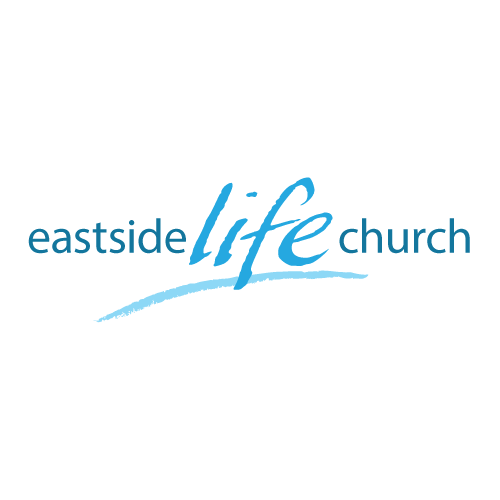 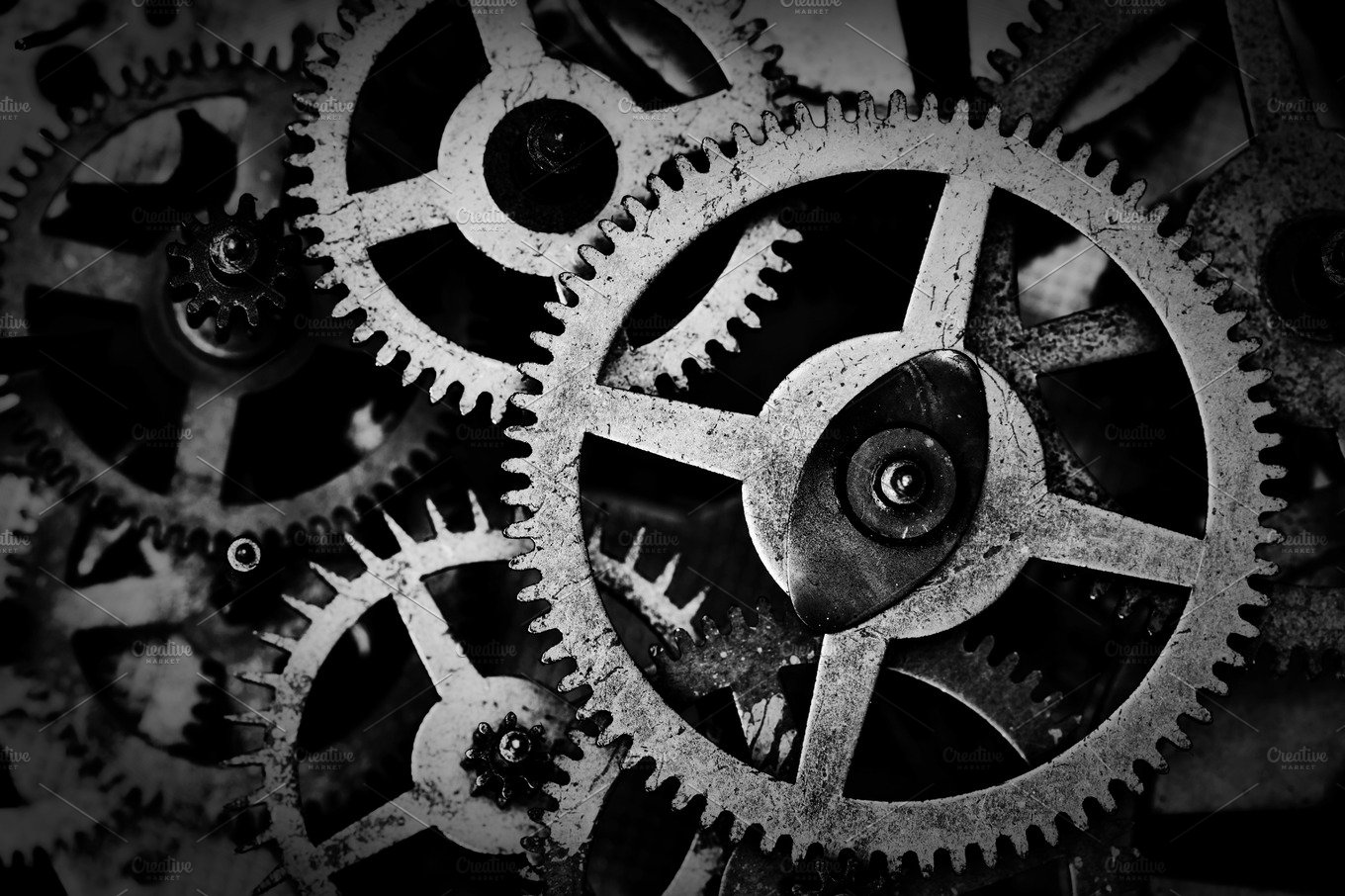 What time is it? - 10“Times of Refreshing”WelcomeMarch2020What time is it? – 10“Times of Refreshing”Acts 3:19-21Repent therefore and be converted, that your sins may be blotted out, so that times of refreshing may come from the presence of the Lord, …Jesus gets alone to be refreshedLuke 5:16So He Himself often withdrew into the wilderness and prayed.Presence / Joy / strengthPsalm 16:11You will show me the path of life; In Your presence is fullness of joy;  Nehemiah 8:10Do not sorrow, for the joy of the Lord is your strength.”Isaiah 61:3To console those who mourn in Zion, To give them beauty for ashes, The oil of joy for mourning, The garment of praise for the spirit of heaviness; That they may be called trees of righteousness, The planting of the LORD, that He may be glorified.”The early church is refreshedActs 4:23-24As soon as they were freed, Peter and John found the other disciples and told them what the Council had said.Then all the believers united in this prayer:	“O Lord, Creator of heaven and earth…31 After this prayer, the building where they were meeting shook, and they were all filled with the Holy Spirit and boldly preached God’s message.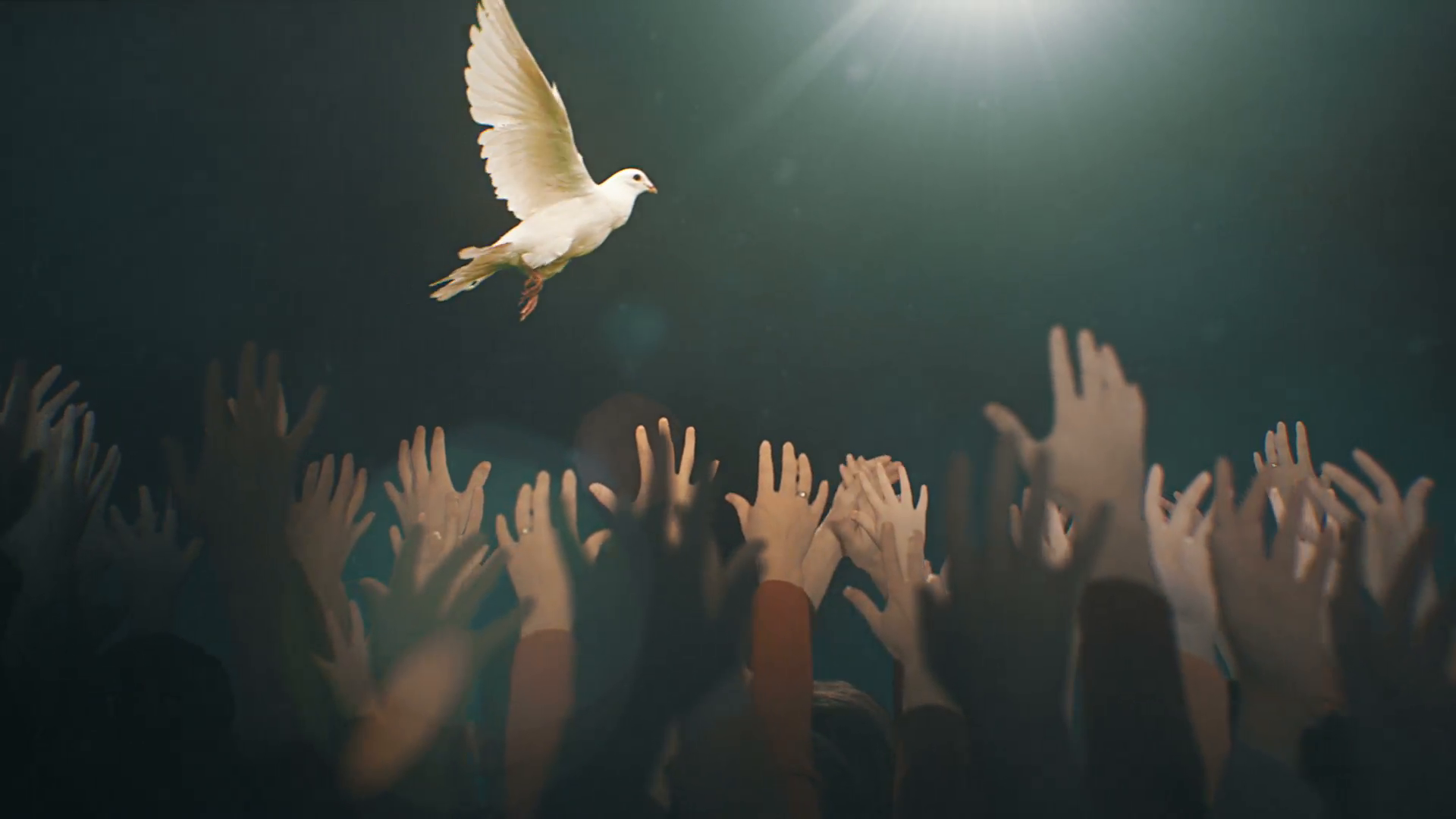 ApplicationThis weekGet alone with the LordPut on your favorite praise & worship musicSing alongExpect the Lord to refresh you,and ‘change’ any oil that needs changingCommunion“God’s Goodness”